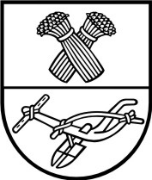 			 ProjektasPANEVĖŽIO RAJONO SAVIVALDYBĖS TARYBA SPRENDIMASDĖL PATALPŲ NUOMOS  2022 m. lapkričio 10 d. Nr. T-Panevėžys  	Vadovaudamasi Lietuvos Respublikos vietos savivaldos įstatymo 16 straipsnio 2 dalies           26 punktu, Panevėžio rajono savivaldybės ilgalaikio materialiojo turto viešo nuomos konkurso ir nuomos be konkurso organizavimo ir vykdymo tvarkos aprašu, patvirtintu Panevėžio rajono savivaldybės tarybos 2019 m. spalio 31 d. sprendimu Nr. T-214 „Dėl Panevėžio rajono savivaldybės ilgalaikio materialiojo turto viešo nuomos konkurso ir nuomos be konkurso organizavimo ir vykdymo tvarkos aprašo patvirtinimo“, ir atsižvelgdama į Panevėžio rajono Krekenavos kultūros centro 2022 m. spalio 17 d. raštą Nr. (3.3.)-SD-44 „Dėl patalpų nuomos viešo konkurso būdu“ bei Panevėžio rajono Paįstrio kultūros centro 2022 m. spalio 24 d. raštą Nr. SD-70 „Dėl patalpų“, Savivaldybės taryba n u s p r e n d ž i a:Leisti išnuomoti viešo nuomos konkurso būdu:1.1. savivaldybei nuosavybės teise priklausantį ir Panevėžio rajono Krekenavos kultūros centro patikėjimo teise valdomą turtą, esantį Birutės a. 1, Krekenavos mstl., Panevėžio r. sav.:1.1.1. 13,69 kv. m. patalpas (unikalus Nr. 6697-0036-9018, patalpų indeksai 1-16 –              9,56 kv. m ir 4,13 kv. m  bendro naudojimo patalpų, pažymėtų indeksais: 1-15, 1-16, 1-20, 1-26,     1-27);1.1.2. 15,64 kv. m patalpas (unikalus Nr. 6697-0036-9018, patalpų indeksai 1-17 –                10,92 kv. m ir 4,72 kv. m bendro naudojimo patalpų, pažymėtų indeksais: 1-15, 1-16, 1-20, 1-26,   1-27);1.1.3. 15,73 kv. m patalpas (unikalus Nr. 6697-0036-9018, patalpų indeksai 1-121 –            10,98 kv. m ir 4,75 kv. m bendro naudojimo patalpų, pažymėtų indeksais: 1-15, 1-16, 1-20, 1-26,    1-27);1.1.4. 35,38 kv. m patalpas (unikalus Nr. 6697-0036-9018, patalpų indeksai 2-8 –               22,64 kv. m ir 12,74 kv. m  bendro naudojimo patalpų, pažymėtų indeksais: 1-15, 1-16, 1-20, 1-26, 1-27, 2-9, 2-12, 2-4). 1.2. savivaldybei nuosavybės teise priklausantį  ir Panevėžio rajono Paįstrio kultūros centro patikėjimo teise valdomą turtą – 54,48 kv. m patalpas (unikalus Nr. 6698-4020-8014, inventorinis Nr. 00015, patalpų indeksai: 1-35 – 5,81 kv. m, 1-36 – 9,79 kv. m, 1-37 – 4,75 kv. m, 1-38 –2,35 kv. m, 1-39 – 31,78 kv. m), esančias Kapinės g. 2, Daukniūnų k., Panevėžio r. sav.2. Nustatyti:2.1. kad 1.1 papunktyje įvardytos patalpos nuomojamos administracinei ar paslaugų veiklai, pradinis nuompinigių dydis  – 1,50 Eur per mėnesį už kv. m;2.2. kad 1.2 papunktyje įvardytos patalpos nuomojamos administracinei, paslaugų ar komercinei veiklai, pradinis nuompinigių dydis  – 0,91 Eur per mėnesį už kv. m.3. Nustatyti  1 punkte įvardyto turto nuomos terminą – 5 metai nuo sutarties pasirašymo.  4. Pavesti:4.1. Panevėžio rajono Krekenavos kultūros centro direktoriui organizuoti 1.1 papunktyje įvardytų patalpų viešąjį nuomos konkursą;4.2. Panevėžio rajono Paįstrio kultūros centro direktoriui organizuoti 1.2 papunktyje įvardytų patalpų viešąjį nuomos konkursą.5. Įgalioti:5.1. Panevėžio rajono Krekenavos kultūros centro direktorių pasirašyti šio sprendimo        1.1 papunktyje nurodytų patalpų nuomos sutartis;5.2. Panevėžio rajono Paįstrio kultūros centro direktorių pasirašyti šio sprendimo                 1.2  papunktyje nurodytų patalpų nuomos sutartį.	Šis sprendimas gali būti skundžiamas Lietuvos Respublikos administracinių bylų teisenos įstatymo nustatyta tvarka.PANEVĖŽIO RAJONO SAVIVALDYBĖS ADMINISTRACIJOSEKONOMIKOS IR TURTO VALDYMO SKYRIUSPanevėžio rajono savivaldybės tarybaiSAVIVALDYBĖS TARYBOS SPRENDIMO „DĖL TURTO NUOMOS“ PROJEKTO AIŠKINAMASIS RAŠTAS 2022 m. spalio 25 d.Panevėžys	1.  Sprendimo projekto tikslai ir uždaviniai	Parengtas sprendimo projektas išnuomoti viešo nuomos konkurso būdu savivaldybei nuosavybės teise priklausančias ir Panevėžio rajono Krekenavos kultūros centro patikėjimo teise valdomas 80,44 kv. m patalpas (unikalus Nr. 6697-0036-9018), esančias Birutės a. 1,          Krekenavos mstl., Panevėžio r. sav., administracinei ar paslaugų veiklai, pradinis nuompinigių   dydis  – 1,50 Eur per mėnesį už kv. m, ir Panevėžio rajono Paįstrio kultūros centro patikėjimo teise valdomas 54,48 kv. m patalpas (unikalus Nr. 6698-4020-8014), esančias Kapinės g. 2,     Daukniūnų k., Panevėžio r. sav., administracinei, paslaugų ar komercinei veiklai, pradinis nuompinigių dydis  – 0,91 Eur per mėnesį už kv. m.	2. Siūlomos teisinio reguliavimo nuostatosSavivaldybei nuosavybės teise priklausančio turto savininko funkcijas remdamasi įstatymais įgyvendina Savivaldybės taryba.	Panevėžio rajono savivaldybės tarybos 2019 m. spalio 31 d. sprendimu                                          Nr. T-214 patvirtintame Panevėžio rajono savivaldybės ilgalaikio materialiojo turto viešo nuomos konkurso ir nuomos be konkurso organizavimo ir vykdymo tvarkos apraše numatyta, kad sprendimus dėl savivaldybės turto viešo nuomos konkurso būdu ir nuomos be konkurso priima Savivaldybės taryba. 	3. Laukiami rezultatai	Bus gaunami nuompinigiai.	4. Lėšų poreikis ir šaltiniai	Nėra.	5. Kiti sprendimui priimti reikalingi pagrindimai, skaičiavimai, paaiškinimaiNėra.Vyr. specialistė								Jadvyga Balčienė